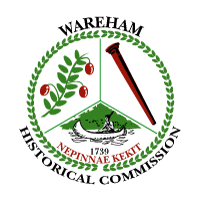                      Wareham Historical CommissionMeeting Notice and AgendaWareham Town Hall-Room 24December 7, 20166:30 p.m.GuestsMinutesTreasurer’s ReportWHC budget discussionHistoric Plaque Program: update (publicity needed)Johanna Rowley:  data storage and access requestedLibrary Climate Control Storage RoomWareham Historical Commission file cabinetsArchives, documents and office spaceDonationsCPC/WHC liaison updateTremont Nail Company: Property ReportAny other business not anticipated 48 hours before the meeting